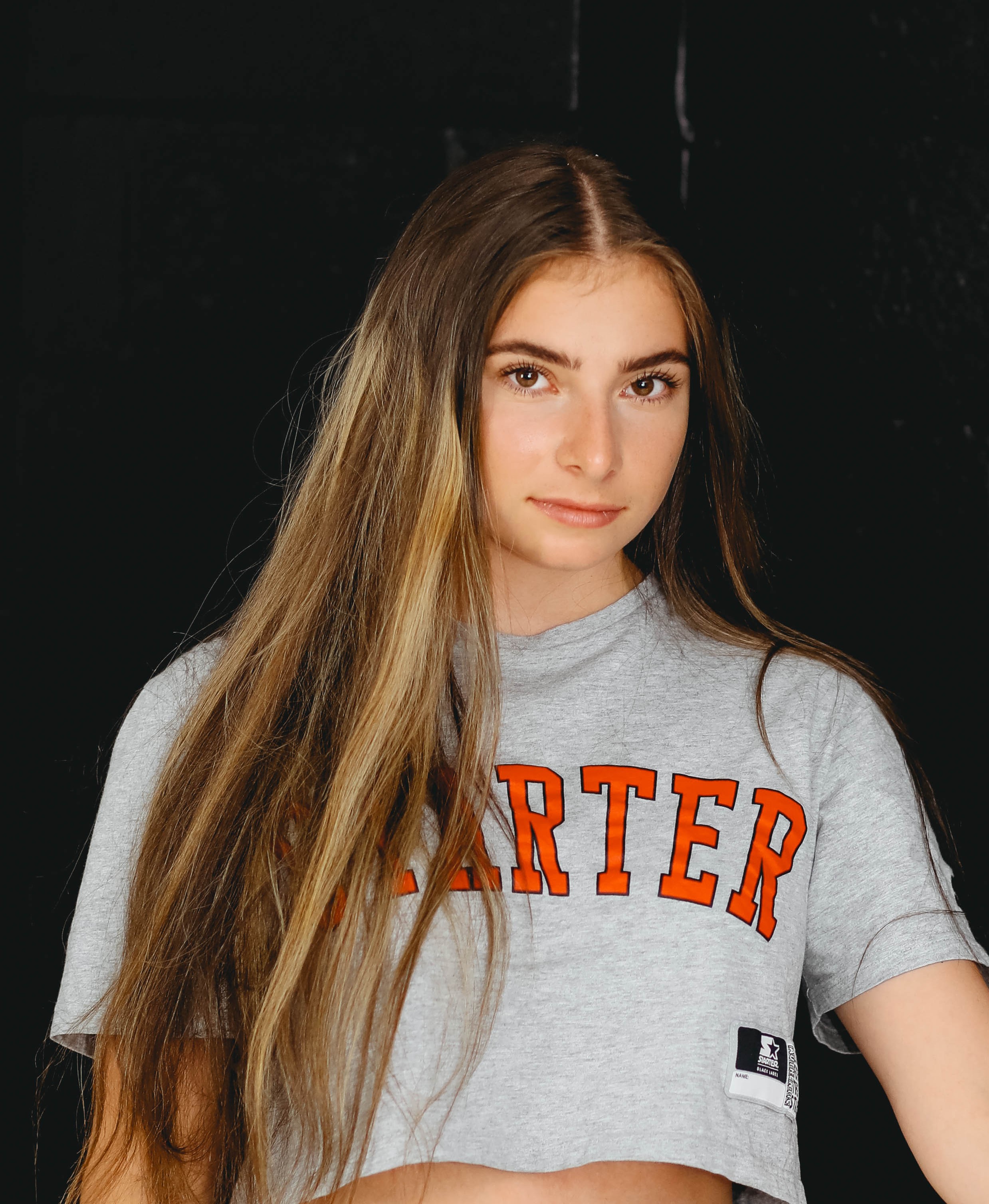 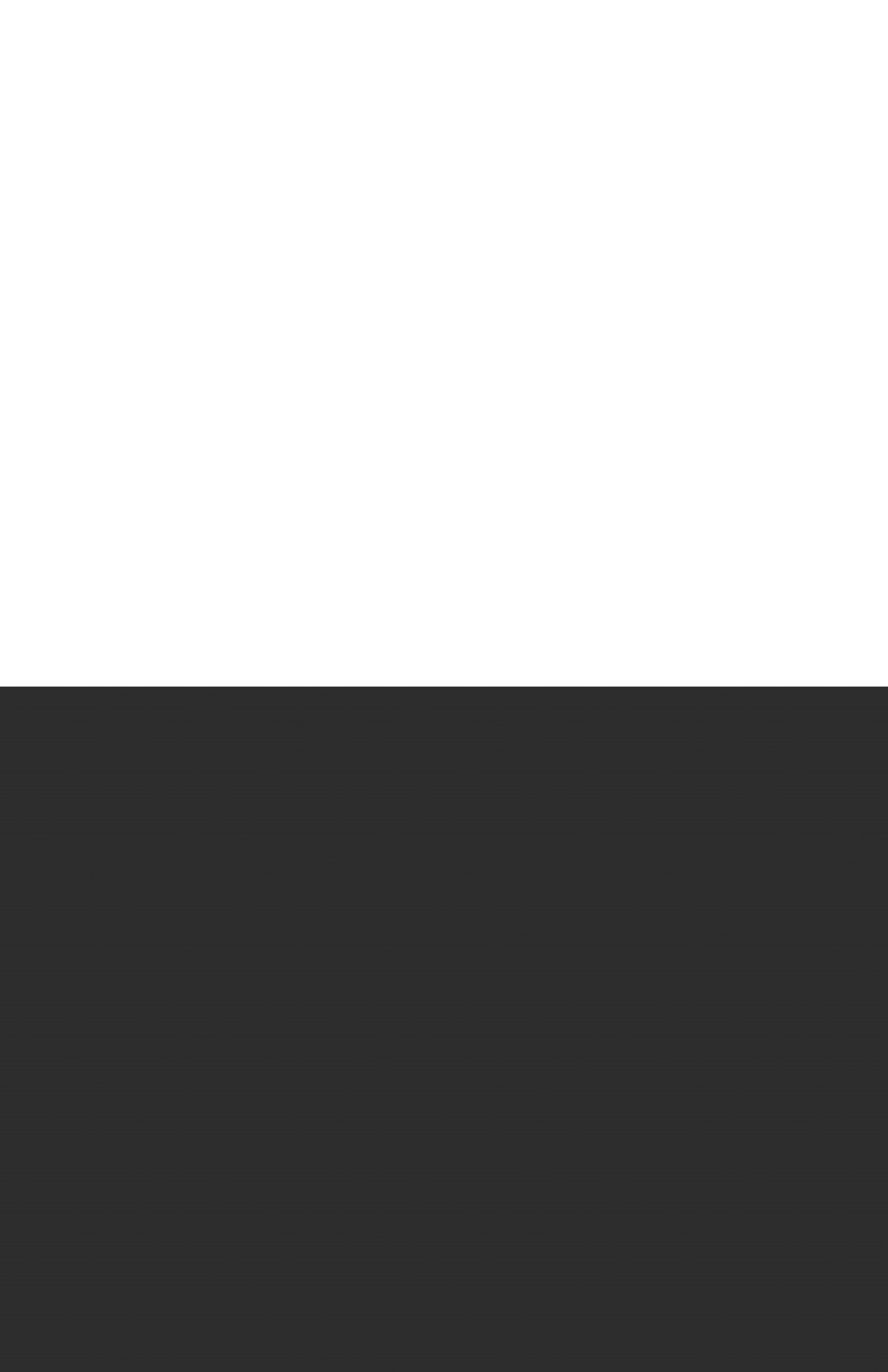 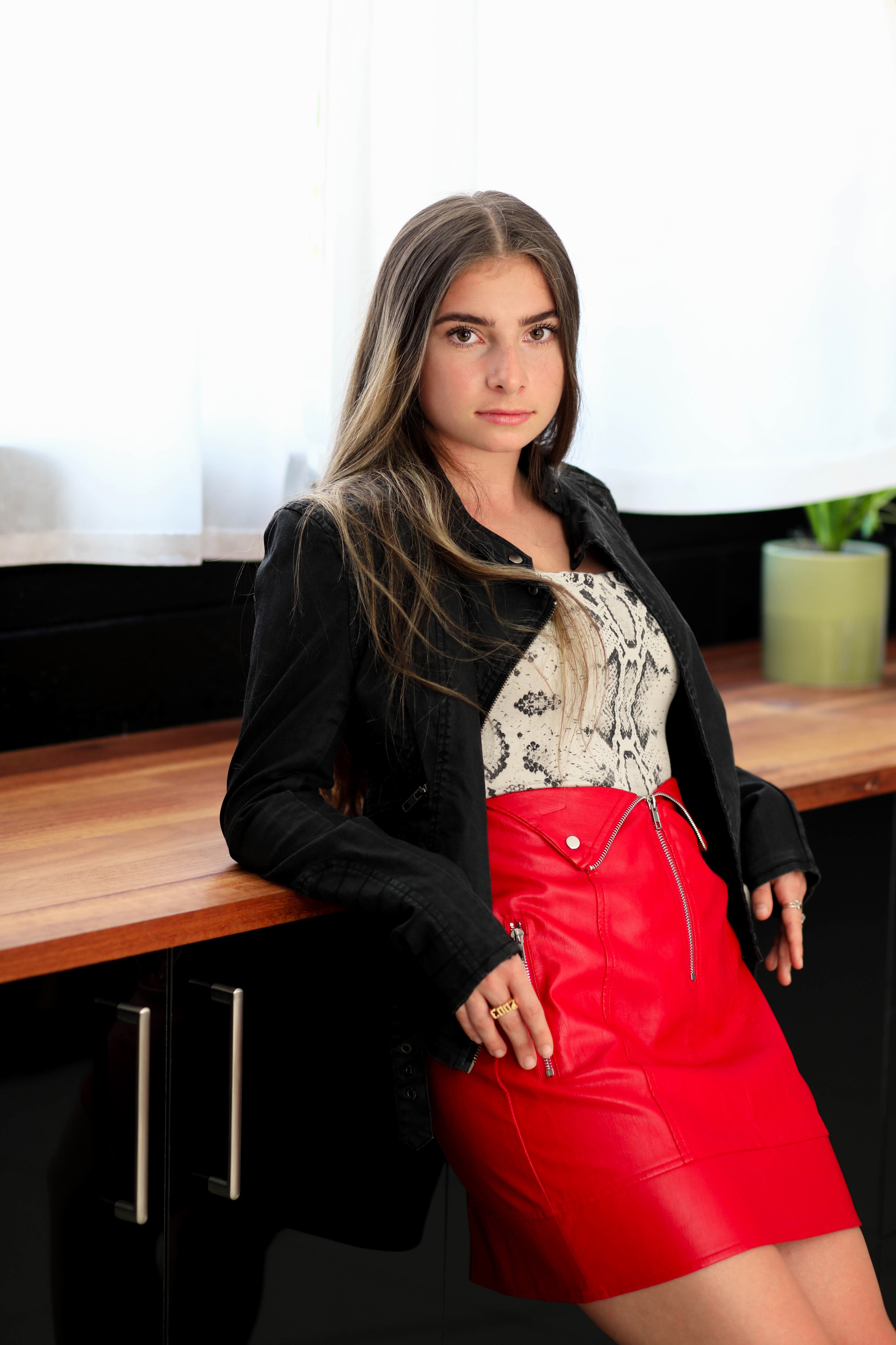 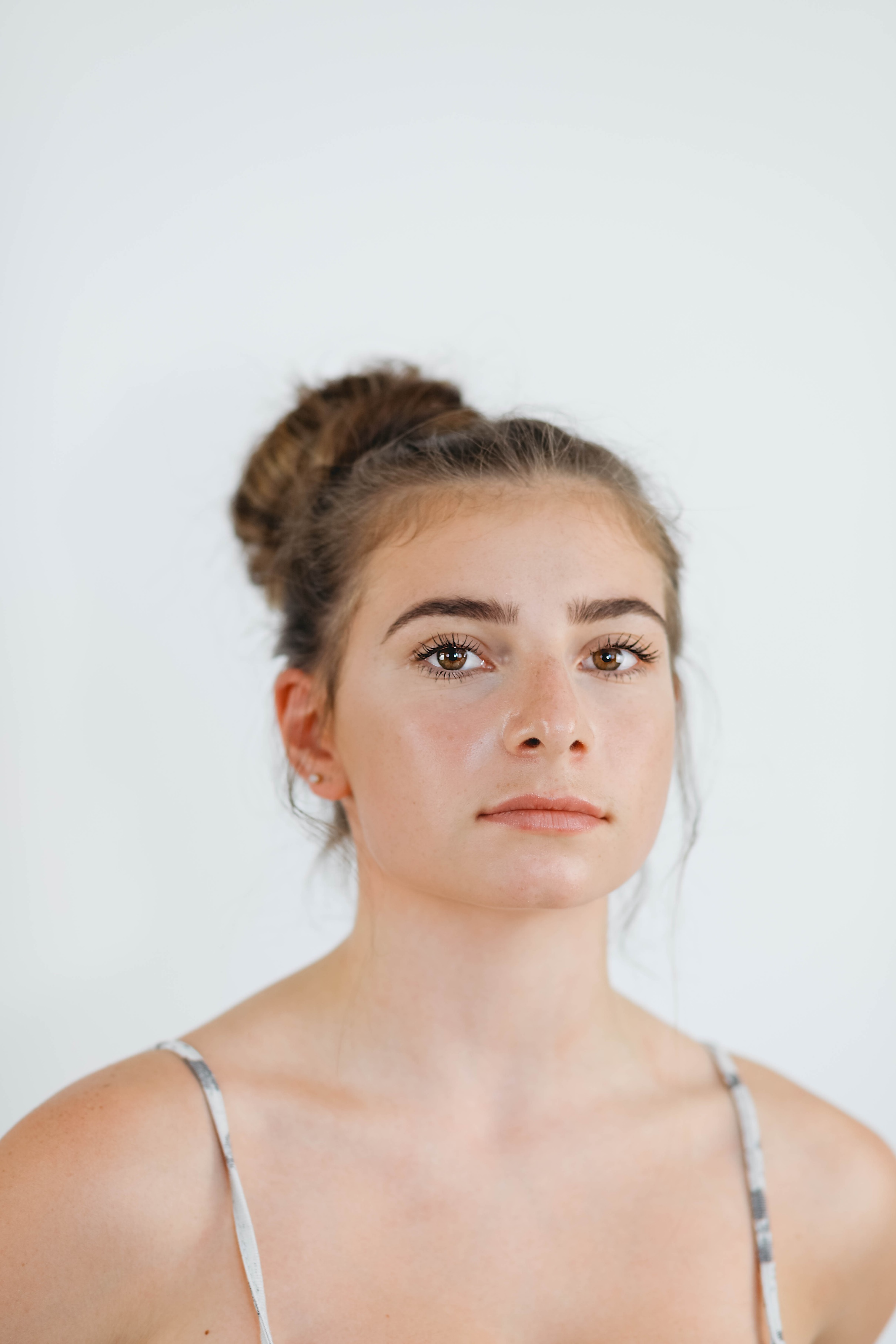 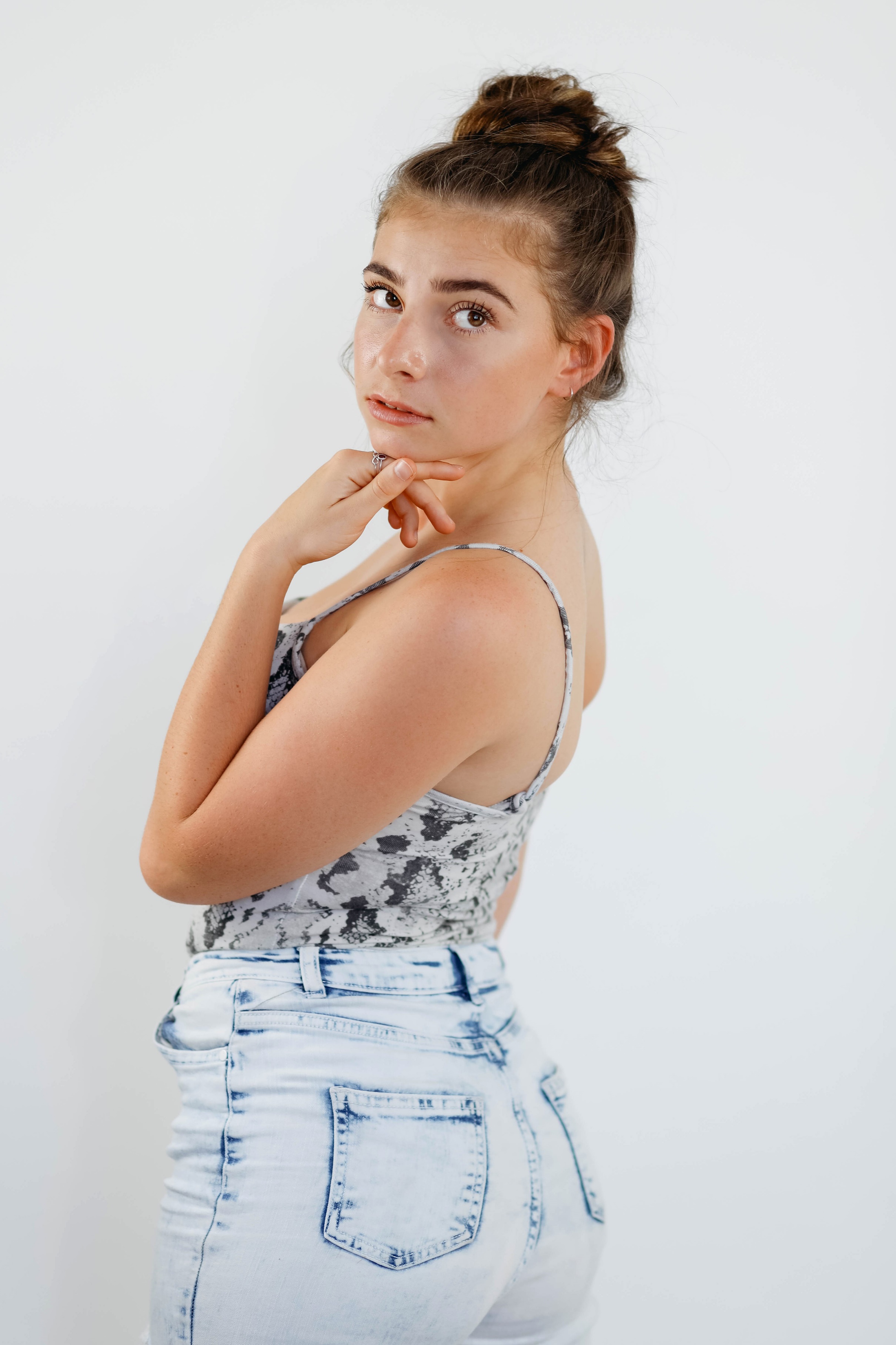 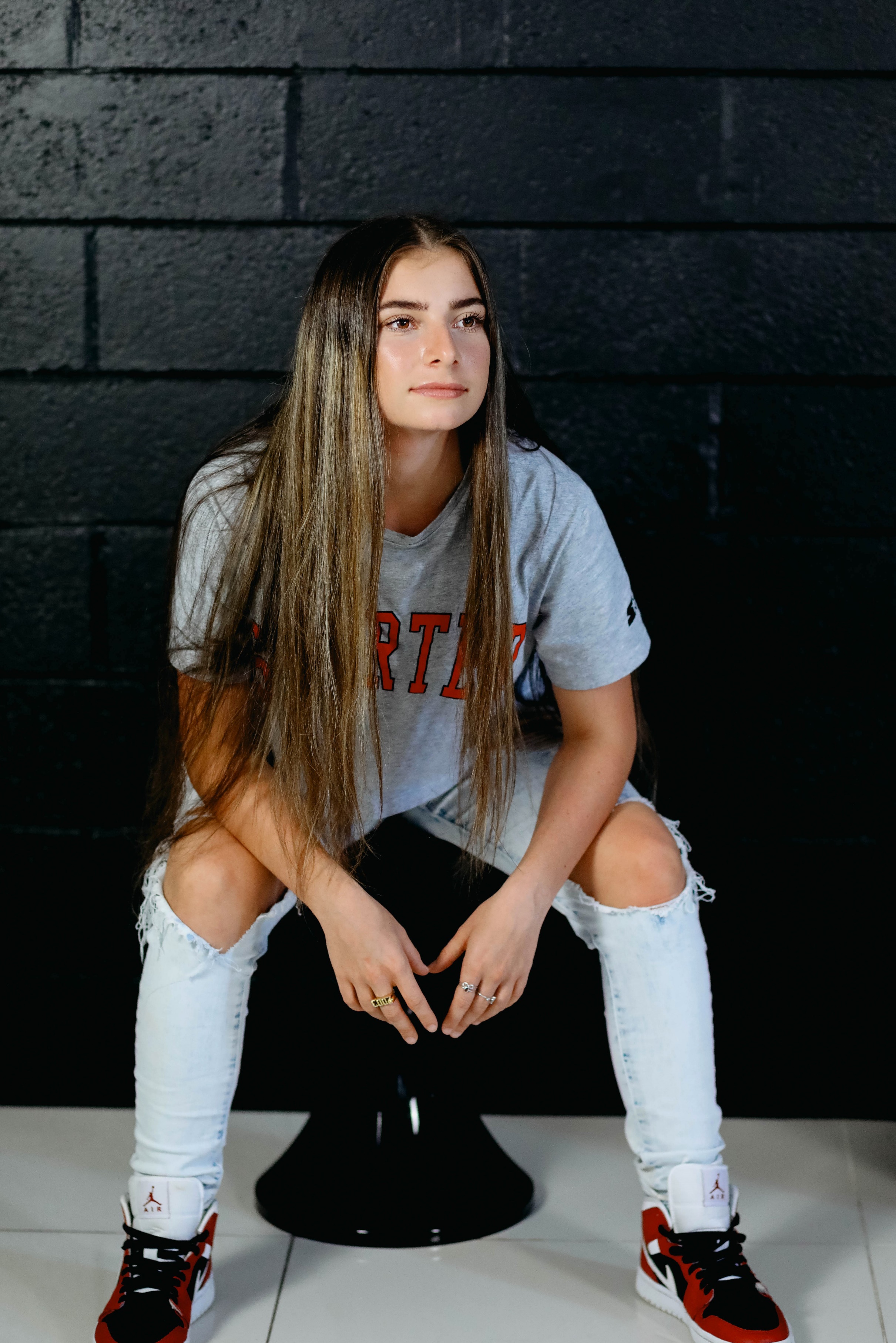 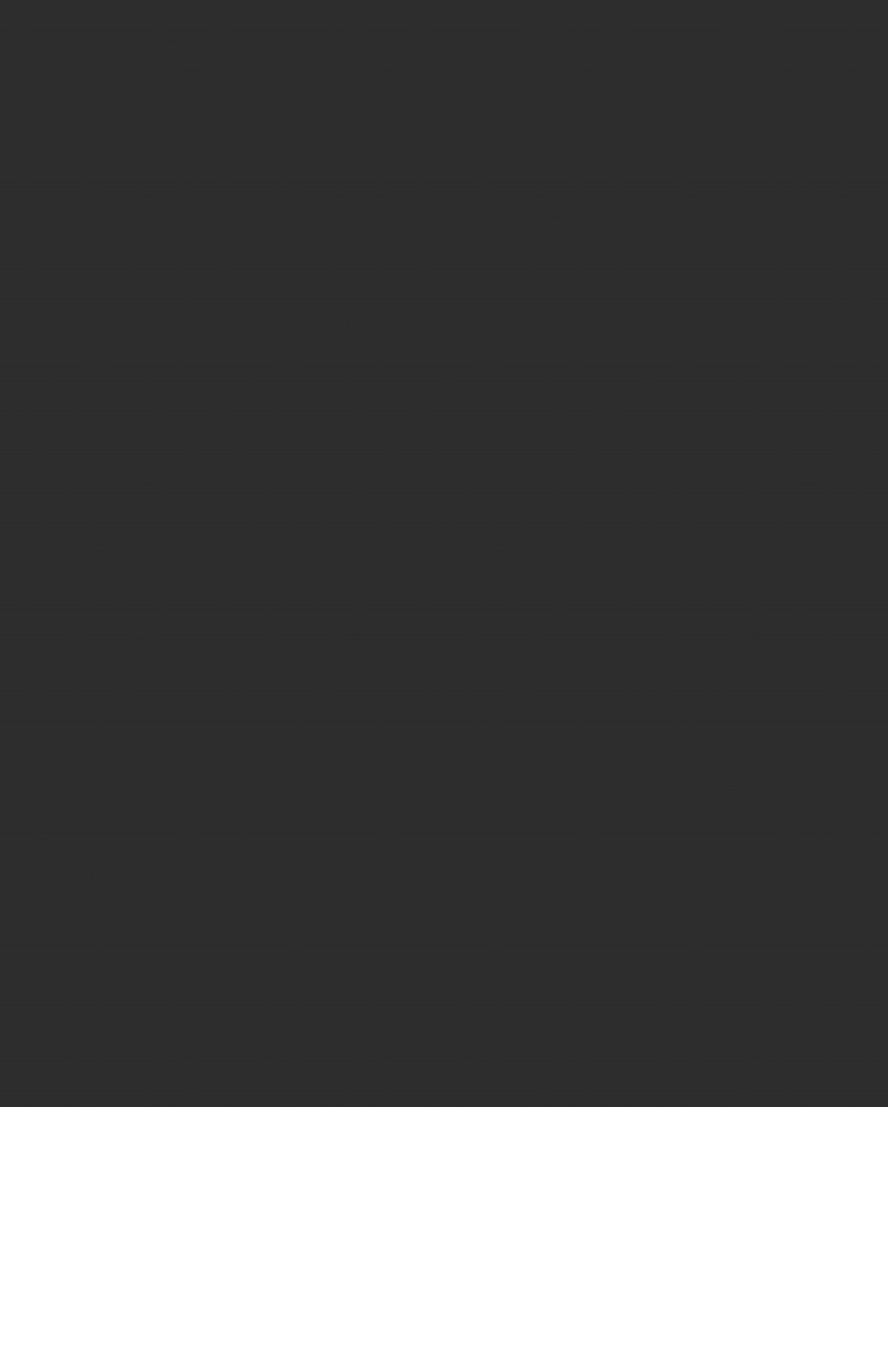 z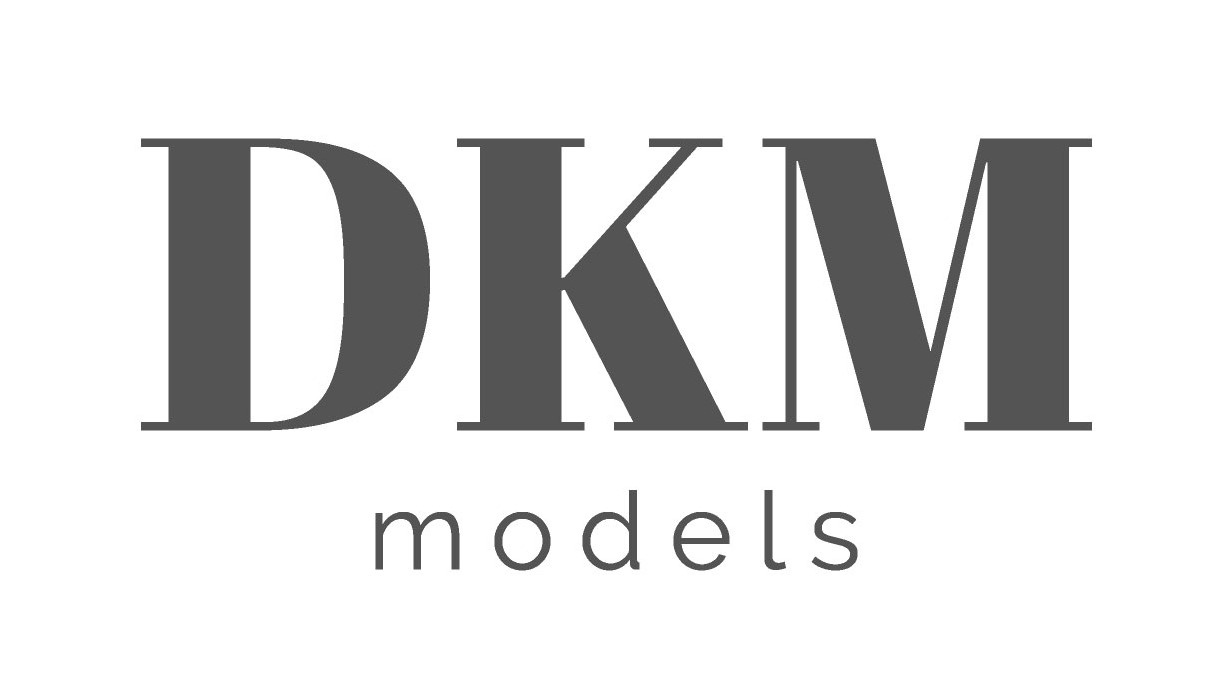 